УКАЗГЛАВЫ РЕСПУБЛИКИ САХА (ЯКУТИЯ)О ГРАНТАХ ГЛАВЫ РЕСПУБЛИКИ САХА (ЯКУТИЯ)В ВИДЕ ИНЫХ МЕЖБЮДЖЕТНЫХ ТРАНСФЕРТОВ ИЗ ГОСУДАРСТВЕННОГОБЮДЖЕТА РЕСПУБЛИКИ САХА (ЯКУТИЯ) МЕСТНЫМ БЮДЖЕТАМНА СОФИНАНСИРОВАНИЕ ПРОГРАММ (ПОДПРОГРАММ/МЕРОПРИЯТИЙ)ПО ПОДДЕРЖКЕ НА КОНКУРСНОЙ ОСНОВЕ ТЕРРИТОРИАЛЬНЫХОБЩЕСТВЕННЫХ САМОУПРАВЛЕНИЙВ соответствии со статьей 139.1 Бюджетного кодекса Российской Федерации, в целях софинансирования программ (подпрограмм/мероприятий) местных бюджетов по оказанию поддержки на конкурсной основе деятельности муниципальных образований Республики Саха (Якутия), направленной на развитие территориальных общественных самоуправлений, постановляю:1. Учредить с 2022 года гранты Главы Республики Саха (Якутия) в виде иных межбюджетных трансфертов из государственного бюджета Республики Саха (Якутия) местным бюджетам на софинансирование программ (подпрограмм/мероприятий) по поддержке на конкурсной основе территориальных общественных самоуправлений.2. Правительству Республики Саха (Якутия) (Тарасенко А.В.):1) утвердить методику распределения грантов Главы Республики Саха (Якутия) в виде иных межбюджетных трансфертов из государственного бюджета Республики Саха (Якутия) местным бюджетам на софинансирование программ (подпрограмм/мероприятий) по поддержке на конкурсной основе территориальных общественных самоуправлений, и Правила их предоставления в соответствии со статьей 139.1 Бюджетного кодекса Российской Федерации до 1 октября 2022 года;2) предусматривать ежегодно в государственном бюджете Республики Саха (Якутия) средства на выплату указанных грантов.3. Контроль исполнения настоящего Указа оставляю за собой.4. Опубликовать настоящий Указ в официальных средствах массовой информации.ГлаваРеспублики Саха (Якутия)А.НИКОЛАЕВ1 сентября 2022 г.N 25831 сентября 2022 г.N 2583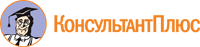 